Miércoles21de Octubre6° de PrimariaFormación Cívica y ÉticaGrupos en situación de vulnerabilidadAprendizaje esperado: Exige respeto a sus derechos humanos, es sensible, se solidariza y realiza acciones a favor de personas o grupos que viven situaciones de vulnerabilidad.Énfasis: Actúa con solidaridad en favor de que los derechos de personas o grupos vulnerables sean respetados, en diversas situaciones cotidianas.¿Qué vamos a aprender?Aprenderás a pedir  respeto a tus derechos humanos, ser sensible, ser solidario y realizar acciones a favor de personas o grupos que viven situaciones de vulnerabilidad.¿Qué hacemos?A continuación te presentamos información y algunos ejecicios que te ayudarán a actuar con solidaridad en favor de que los derechos de personas o grupos vulnerables sean respetados, en diversas situaciones cotidianas.¡Qué gusto poder saludarte en tu casa! una vez más te damos  la bienvenida a la clase de Formación Cívica y Ética de 6° grado de Aprende en Casa II.¿Te acuerdas lo que vimos la sesión pasada y en qué nos quedamos?Vimos el caso de Brandon, un niño con Síndrome de Down y que el director y los maestros no querían aceptarlo porque pensaban que necesitaba una escuela especial y además sus compañeros del equipo de futbol lo ofendian y rechazaban también.Y para conocer un poco más el día de hoy seguiremos hablando de los derechos.¿ Sabes lo que significa vulnerabilidad?¿Qué te parece si buscamos en nuestro diccionario esta palabra para saber con exactitud su significado?¡Correcto!“Es la falta de capacidad para enfrentarse a una situación amenazante o de riesgo”, situación de vulnerabilidad se utiliza cuando hacemos referencia a que hay condiciones que hacen que una persona o un grupo de personas tengan mayor posibilidad de ser dañados, heridos o recibir lesiones físicas o morales.Por ejemplo, un grupo de familias, que construyeron su casa en un lugar por donde antes transitaba un río, cuando llueva muy fuerte por ese lugar correrá de nuevo una gran cantidad de agua y hay muchas posibilidades, que la fuerza con la que baja el agua se lleve las casas que construyan ahí, por eso se dice que viven en una situación de vulnerabilidad, en cualquier momento sus viviendas y sus personas pueden ser afectadas.Los grupos en situación de vulnerabilidad son aquellos grupos que, por condiciones sociales, económicas, culturales o su estado de salud, así como características particulares, como edad, sexo, estado civil, nivel educativo, origen étnico, situación o condición física y/o mental, se encuentran en condición de riesgo que limita sus posibilidades para acceder a condiciones de bienestar, por lo que pueden sufrir violaciones a sus derechos humanos.Todas las personas podemos estar en situaciones de vulnerabilidad dependiendo de los factores que nos rodean y nuestras condiciones personales.Por ejemplo, imagina a dos niños, ambos tienen la misma edad, pero sus condiciones son diferentes: Uno de ellos vive en un lugar seguro, se alimenta con comida saludable, en su comunidad cuenta con servicios de salud, drenaje y electricidad, ahora imagina que el otro niño vive en una zona donde hay mucha inseguridad, su familia no tiene recursos para alimentarse adecuadamente y tampoco cuenta con servicios de drenaje, electricidad o servicios de salud cerca ¿Cuál de los dos niños estaría en situación de vulnerabilidad?Como vimos, ambos son iguales, pero las condiciones que los rodean son diferentes y eso afecta el ejercicio de sus derechos y la satisfacción de sus necesidades. La satisfacción de necesidades y el cumplimiento de nuestros derechos nos ayudan a tener una vida digna.Imagina ahora a dos niñas: Ambas viven en el mismo lugar y van a la misma escuela, y una de ellas usa silla de ruedas para desplazarse, afortunadamente, en la escuela y en la comunidad hay rampas y espacios para que pueda usar su silla sin problemas. En este ejemplo vemos que ambas niñas pueden cumplir sus derechos porque hay condiciones que lo favorecen.Desafortunadamente, a muchas niñas y niños no les ocurre como a la niña del ejemplo que usaba silla de ruedas, porque en muchos lugares no se cuentan con las condiciones para que puedan cumplir sus derechos, son muchas las personas y grupos que viven situaciones así.Observa el siguiente video.Brandon, uno más del equipo- Kipatla.https://www.youtube.com/watch?v=7mNQqrWQvt0&t=304s¿Qué te pareció el desenlace de la historia de Brandon?Al final los derechos de Brandon se reconocieron y todos y todas ayudaron a que se ejercieran y cuidaran, fue un gran partido y aunque no ganaron, el derecho a la inclusión y el derecho a no ser discriminado también se respetaron. En el caso de Brandon también podemos reconocer el valor de la solidaridad, porque identificamos que todos se apoyaron entre sí y defendieron una causa en común: Que Brandon pudiera jugar en el partido y se cumpliera su derecho a la educación al ingresar a la escuela.Nosotras y nosotros podemos actuar de manera solidaria ante diferentes circunstancias donde se vulneran los derechos de ciertos grupos o personas, esto lo veremos en otros programas más adelante y con más detalle, por ahora, es importante recordar que todas las personas, sin importar nuestra edad, condición social, económica, cultural o de discapacidad, merecemos un trato digno, ya que somos seres humanos, todos debemos cuidar que nuestros derechos se garanticen.Ahora, te vamos a contar una historia ¿Te gustaría conocer acerca de una niña llamada Balkissa?“Había una vez una niña que soñaba con ser doctora, se llamaba Balkissa y era muy buena estudiante, sin embargo, cuando tenía 12 años, al llegar a su casa después de la escuela, descubrió que su padre le había prometido a su tío casarla con uno de sus primos, señalando a un hombre le dijeron: Él es quien se casará contigo. -¡No pueden obligarme a casarme! ¡Yo quiero ser doctora!Por desgracia, el país en el que vive Balkissa permite a los padres arreglar los matrimonios de sus hijas cuando ellas todavía son niñas.La boda se pospuso cinco años, Balkissa decidió huir pues sabía que su sueño de estudiar medicina y ayudar a las personas no se podría realizar y pidió ayuda al director de su escuela, quien le ayudó a tomar acciones legales contra su padre y su tío, a pesar de que su tío la amenazó, ella siguió luchando, hasta que logró, regresar a la escuela para ser doctora. En la actualidad hace campañas para que otras jóvenes sigan su ejemplo y se nieguen a aceptar los matrimonios forzados, para ello, visita escuelas y habla con jefes de los pueblos al respecto, aconseja a las niñas que estudien y se esfuercen, y aunque no sea fácil, siempre hay que mantener la esperanza. Ella nació en 1995 en Nigeria”.¿Qué te pareció la historia de Balkissa?Las mujeres son un grupo en situación de vulnerabilidad y existen muchos factores que las dañan, las ponen en riesgo y limitan o restringen sus derechos, así como pasó con Balkissa, hay muchas niñas y niños que se encuentras en situaciones donde también se vulneran sus derechos y no se satisfacen sus necesidades.El ejercicio de los derechos humanos es una tarea que requiere del trabajo y la participación de todos los ciudadanos, es decir tú y yo, el Estado (autoridades e instituciones municipales, locales y federales) las organizaciones y los organismos internacionales, juntos podemos enfrentar de mejor manera el reto de que todos los derechos se cumplan.Escribe en tu cuaderno lo que aprendiste de lo que vimos el día de hoy.La próxima sesión seguiremos hablando de este tema ¡Nos vemos! El Reto de Hoy:Buscar una noticia o información de algún grupo en situación de vulnerabilidad. Si en tu casa hay  libros relacionados con el tema, consúltalos, así podrás saber más. Si no cuentas con estos materiales no te preocupes. En cualquier caso, platica con tu familia sobre lo que aprendiste, seguro les parecerá interesante.¡Buen trabajo!Gracias por tu esfuerzo.Para saber más:Lecturas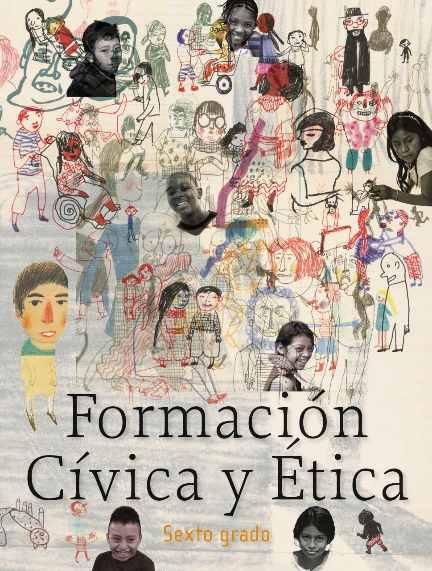 https://libros.conaliteg.gob.mx/20/P6FCA.htm